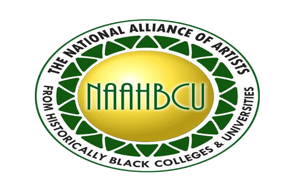 1999 MORRIS BROWN UNIVERSITY Atlanta, Georgia 2000 APEX MUSEUM Atlanta, Georgia 2001 BEACH INSTITUTE MUSEUM Savannah, Georgia  2002 Telfair MUSEUM Savannah, Georgia 2003 James E. Kemp Gallery Dallas, Texas 2004 Alabama State University  MONTGOMERY, ALABAMA, 2004 AA MUSEUM OF NASSAU COUNTY Hampton, New York 2005 WEST VIRGINIA STATE UNIVERSITY Charleston, West Virginia2005 APEX MUSEUM Atlanta, Georgia 2005  Claflin University Orangeburg, South Carolina 2006 Alabama State University Montgomery, Alabama 2007 Greensboro cultural Center Greensboro, North, Carolina 2007 Alabama Civil Rights Museum Montgomery, Alabama 2007 APEX MUSEUM ATLANTA, GEORGIA 2008 Savannah state University Savannah, Georgia 2008 Birmingham civil Rights Institute Birmingham, Alabama 2009 North Carolina State A&T University Greensboro, N. C. 2009 The Harvey B. Gantt Center for African American Arts and Culture Charlotte, North Carolina  2010 International Civil Rights Center & Museum Greenville, NC 2011 Nassau Community College Garden City NY 2012 The Beach Institute Museum Savannah, GA 2012 Bowie State University Bowie, MD 2012Stuart McClean GalleryAtlanta, Georgia 2013 Hampton University Museum Hampton, Virginia 2013 Delta Arts Center  Winston -Salem, NC 2014 Alabama State University Montgomery, AL 2014 Southern University A&M College Baton Rouge, LA 2015 Alabama State University Montgomery, AL Fort Valley State University Fort Valley, Georgia 2016 Fayetteville State University Fayetteville NC 2017 ALABAMA STATE UNIVERSITY MONTGOMERY, ALABAMA 2018 NORTH CAROLINA AT& T  GREENBORO, NORT CAROLINA 2020The Beach Institute of African American Culture Center and Museum, “Your Story, Our Story” Savannah, Georgia2020Alabama Center for the Study of Civil Rights and African American Culture, Alabama State University“National Conference of Artists HBCU’s” Montgomery, Alabama2020Alabama State University, “Give Us the Ballot and African Americans the Right to Vote”Greensboro, North Carolina2020Kala Academy Museum, Durbar Hall Art Center and Department of Cultural Affairs. Government of India. “Negritude”Ernakulam, Kerala, India2020Banaras Hindu University, Bharat Kala Bhavan Museum“Negritude”Varanasi, India2020Emani Museum, Kokata Center for Creativity and West Bengal, CEO“Negritude”Kolkata,   India2021Santiniketan Society of Visual Arts and Design Art gallery.“Negritude”Shantiniketan, India2021Goa Art and culture, Government of Goa.“Negritude”Panaji, Goa, India2021West Zone Cultural center Udaipur. Ministry of Culture, Government of India. “Negritude”Udaipur, India2022The ArtWorks and Art Village and The Arts Council of Wilmington/NHC“Common Roots Many Branches”  Wilmington Nort Carolina2022Roots Glynn View Arts Center “Common Roots Many Branches”  Saint Simon, Georgia2022 Delta Arts Center “Conserving Our Legacy” Winston Salem, North Carolina2023Fayetteville State University“Common Roots Many Branches”  Fayetteville, North Carolina2024North Carolina A&T T University, “Common Roots Many Branches Exhibition”Greensboro, N. C.2024Harmony Gallery, US Consulate, Shanghai, and Chinese People's Association for Friendship with Foreign Countries “We Stand Together”Shanghai, China2024Glynn Visual Arts Center and1608 Newcastle LLC. “Footprints in America”Brunswick, Georgia2024The Rialto Center, Georgia State University “Footprints in America IIAtlanta, Georgia2025  Chastain Art Center/Gallery, City of Atlanta(Anniversary Exhibition)“Living the Legacy - Celebrating Twenty-Five Years: Surging Forward”            Atlanta, Georgia2025Bowie State University “Living the Legacy - Celebrating Twenty-Five Years: Surging Forward”              Bowie, Maryland